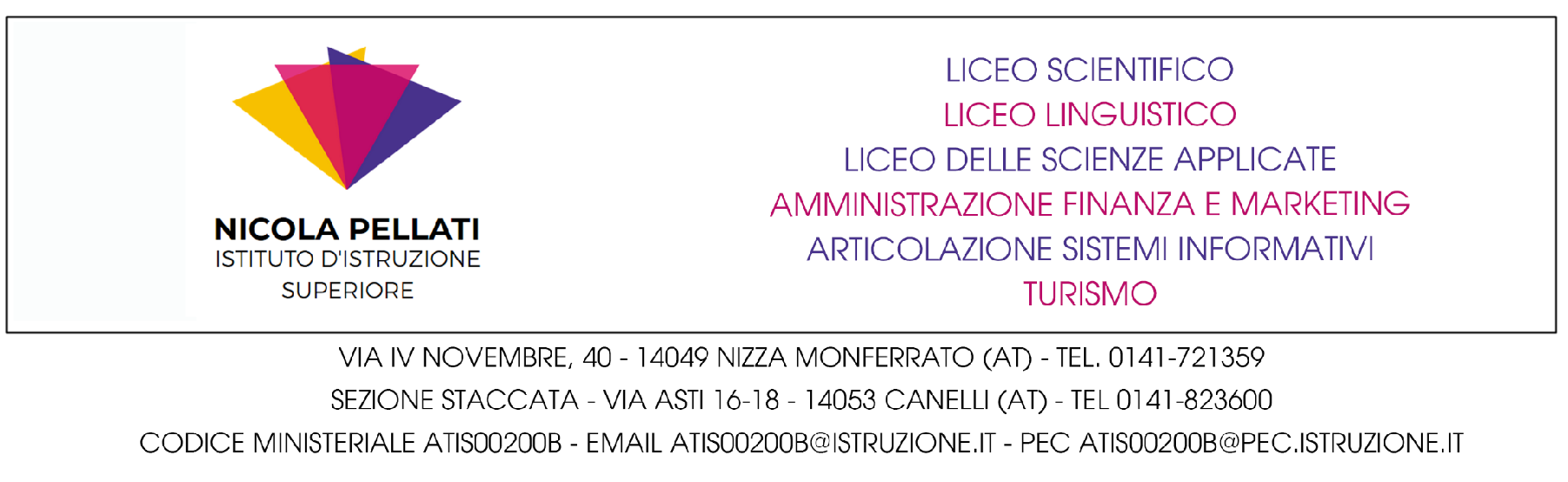 PROGETTI DI CITTADINANZA ATTIVA a.s. 2022-2023Nell’ambito delle attività di educazione alla cittadinanza attivate dal nostro istituto, se ne segnalano in particolare due, che coinvolgono diversi indirizzi presenti nell’istituto e che quindi si pongono l’obiettivo di lavorare in modo intra e interdisciplinare. La finalità è quella di stimolare la collaborazione attiva fra studenti che affrontano discipline di studio diverse, coinvolgendo anche enti pubblici e privati presenti nel territorio del sud astigiano o che operano a livello nazionale.PROGETTO SAPERE E CONSUMARE: attività relative alle TEMATICHE DEL CONSUMO SOSTENIBILE E LOTTA AGLI SPRECHI, in collaborazione con enti/aziende pubblici e privati. I nostri allievi stanno lavorando a prodotti che verranno divulgati dalla Radio di istituto (RadioPell@ti)Classi coinvolte: gruppo eterogeneo RadioPell@ti (40 studenti/work in progress) https://radiopellati873574275.wordpress.comClasse 1^ tecnico turistico (28 studenti/ progetto non concluso)Classe 2^ tecnico commerciale (21 studenti/ progetto non concluso)Classe 1^ liceo linguistico (20 studenti/si allevano i prodotti) https://docs.google.com/document/d/10xfVAgvkVpsYfnkluOE7i4pigpqbL2FFfL-dwqGwoCA/editReferente: Verri Emanuela (lettere)Altri insegnanti coinvolti: Soggiu (inglese), Massucco (informatica), Ferrari (matematica), Roggero (economia).Durata: da ottobre 2022 a maggio 2023Enti esterni: MINISTERO DELLO SVILUPPO ECONOMICO/ TERRE DI MEZZO ONLUS/ Azienda FYBRA/ FONDAZIONE CESARE PAVESE/ CANTINE BOSCA/ MUSEO VITIVINICOLO TOSOPPU PROGETTO PELLATI UNESCO: progetto nato da una proposta di collaborazione con l’Associazione Davide Lajolo e la Fondazione Cesare Pavese. Tutte le attività si pongono lo stesso obiettivo: far conoscere e far apprezzare, in primis agli studenti e, in seconda battuta, ai fruitori dei prodotti, il nostro Territorio (paesaggi vitivinicoli di Langhe, Monferrato e Roero),  riconosciuto come patrimonio immateriale dell’Unesco. Classi coinvolte/ progettualità intraprese e da concludere: classe 3^ liceo linguistico (31 studenti)https://drive.google.com/file/d/1TzMaQ70g-Tkrn84zkk5kditwcXG-dJiA/view?usp=drivesdkclasse 3 ^ liceo delle scienze applicate (18 studenti)https://drive.google.com/file/d/1A6hK2rPUeqZ4pKFmw9bfpXlGzwkPZeBO/view?usp=drivesdkclasse 3^ tecnico turistico (21 studenti)https://docs.google.com/file/d/1aHjcr9T0TRZdWnWGYFtWxYT0BFu9Zsip/edit?usp=docslist_api&filetype=mswordgruppo misto liceo scientifico e delle scienze applicate (Progetto Mad for science con partner esterni attivo dal 2018/ 46 studenti)https://drive.google.com/file/d/1TzMaQ70g-Tkrn84zkk5kditwcXG-dJiA/view?usp=drivesdkReferente: Verri Emanuela (lettere)Altri docenti coinvolti: Ostanel Sara (lettere); Potenza Antonio (scienze)Bosca Luigi (disegno tecnico e storia dell’arte); Usberti Francesca (inglese)Durata: da ottobre 2022 a maggio 2023Enti esterni: Associazione Unesco, Fondazione Cesare Pavese, Associazione Davide Lajolo, Comune di Nizza Monferrato, CISA Asti sud, Istituto di istruzione superiore“M. Casagrande” (Pieve di Soligo), CREA Consiglio per la ricerca in agricoltura e l’economia agraria, DiaSorin s.p.a., Azienda vinicola Il Botolo